PB DE MATEMÁTICA(manhã)1/6NotaUNIDADE:_ 	PROFESSOR:	_  2º BIMESTRE/2010ALUNO(A):  	Nº  	TURMA:  	4º ano	Ensino Fundamental	DATA:	/_	_/_	_Total: 100 pontosA T E N Ç Ã OPreencha o cabeçalho de todas as páginas de sua prova.Não utilize corretor líquido e máquina de calcular.Evite pedir material emprestado durante a prova.Evite falar ou fazer barulho durante a prova, pois poderá atrapalhar seus amigos.Tenha capricho com sua letra.Faça a prova com calma, pensando bem antes de responder as questões. Não se esqueça de revê-las, antes de entregá-la.Há muitos anos tinha-se a necessidade de medir o tempo.Eram	usados	métodos	bastante	primitivos	que	se	baseavam	nos fenômenos da natureza  como: o nascer e o pôr do sol.Questão 01:	(8 pontos / 4 cada)Marcelo é professor de natação. Ele está acompanhando os seus atletas para marcar o tempo de cada um no nado livre. Observe: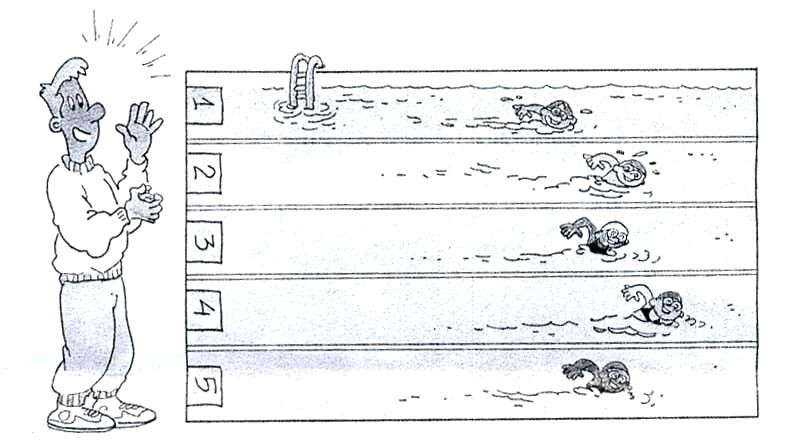 Marcelo registrou com seu cronômetro o tempo de cada um e montou o quadro a seguir:Baseado no quadro que Marcelo montou, responda as perguntas abaixo:Que atleta levou menos tempo para atravessar a piscina? _	.Quem levou mais tempo? _	_	_	_	_	.Questão 02:	(10 pontos / 5 cada)Observe as situações a seguir e marque a resposta correta: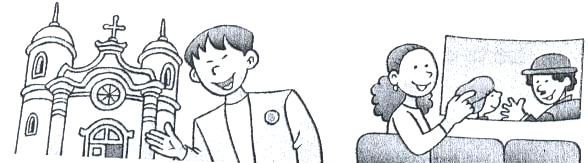 Esta igreja antiga tem 3 séculos e 6 décadas.Este filme tem 7 décadas e 8 anos.A igreja tem:	O filme tem:(	) 160 anos	(	) 68 anos(	) 360 anos	(	) 86 anos(	) 630 anos	(	) 78 anosQuestão 03:	(5 pontos)Os amigos fazem  aniversário  no  mesmo  mês.  Leia  a dica  dada por cada  criança  e descubra qual é o mês do aniversário deles.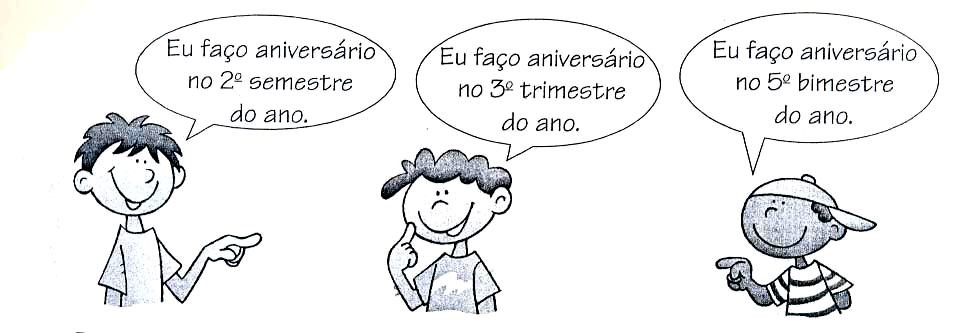 Agora, responda:Em que mês os três amigos fazem aniversário?    _	_	_	_	_	_	_Questão 04:	(12 pontos / 4 cada)Observe a hora de cada relógio digital e indique-a no relógio analógico.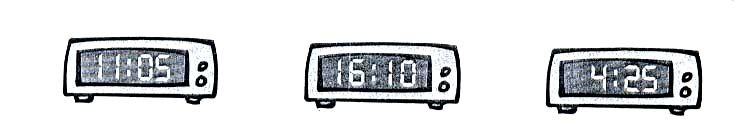 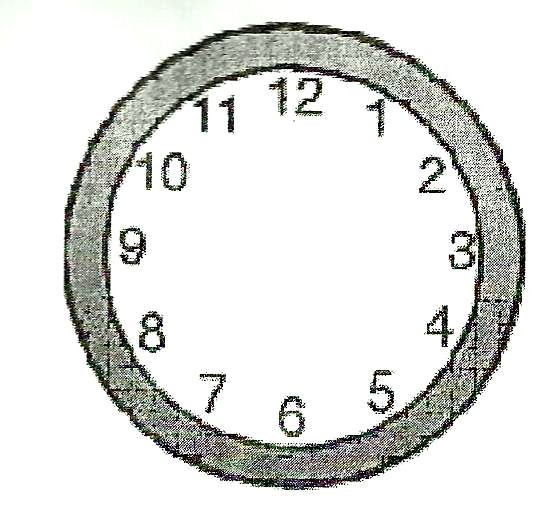 11:05	16:10	4:25Veja diferentes maneiras de agrupar períodos de tempo.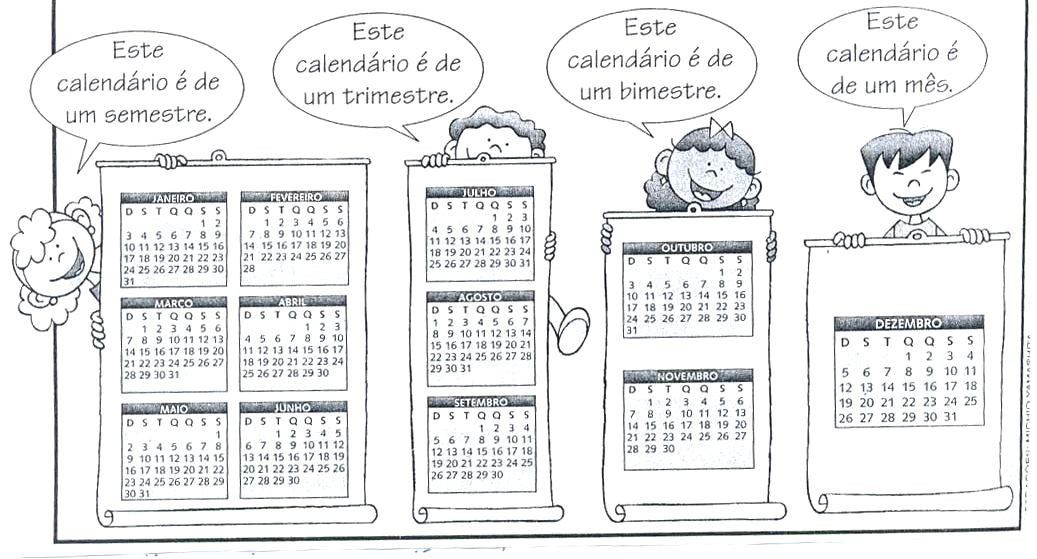 Agora, complete as frases corretamente:Uma semana tem	_	__ dias.O mês mais curto do ano é	_	_	_	__.Um mês comercial tem    _ 	dias.Questão 06:	(18 pontos / 3 cada)Marque com um X na resposta certa.Quais objetos abaixo têm a forma de um cubo?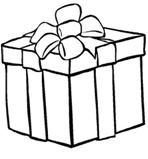 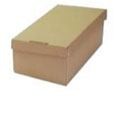 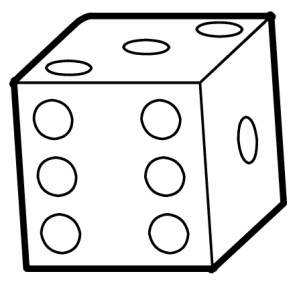 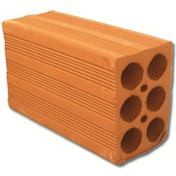 (   )	(   )	(   )	(	)Agora, complete as frases corretamente. O cubo tem _	faces.Todas as faces do cubo são	_	_	_	_.Marque com um (x) as afirmativas corretas: Estudando as figuras planas podemos dizer que:(	) Um quadrado tem quatro lados iguais. (	) Um pentágono tem seis lados iguais.(	) Um círculo é formado por várias retas. (	) Um triângulo tem 3 lados.Questão 08:	(9 pontos / 3 cada)Leia as frases abaixo sabendo que em cada prateleira todos os livros têm o mesmo preço. Agora, escreva (V) se for verdadeiro ou (F) se for falso ao lado de cada frase.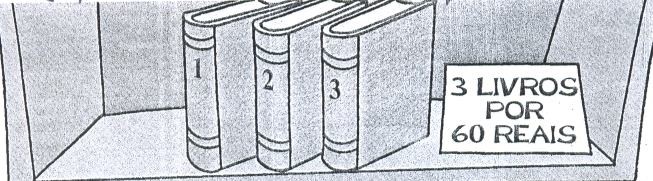 Se 3 livros custam 60 reais, então cada livro custa 20 reais. (   )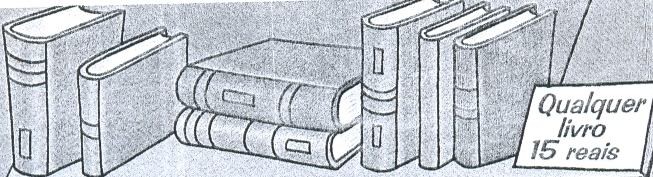 Se 1 livro custa 15 reais, então 3 livros custam 30 reais. (	)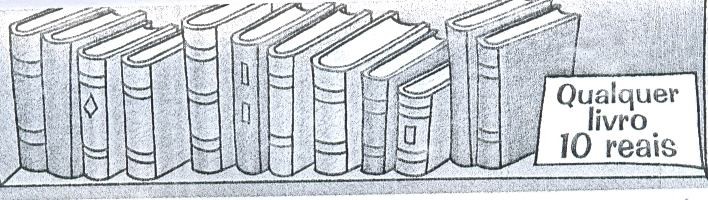 Se 1 livro custa 10 reais, então com 50 reais comprarei 6 livros. (   )As retas são formadas por um conjunto de pontos. Elas se posicionam de diferentes maneiras.Questão 09:	(6 pontos / 2 cada)Numere de acordo com a legenda.retas paralelasretas concorrentesn	ot	nu	A	m	B	p qQuestão 10:	(12 pontos / 6 cada)Resolva os problemas:Um prédio tem 76 apartamentos. Cada apartamento tem 4 janelas. Quantas janelas existem no prédio?SM	CálculoResposta: _	_	_	_ 	Em um dia Marcela faz 5 blusas. Quantas blusas Marcela faz durante 1 semana?SM	CálculoResposta: _	_	_	_ 	POSIÇÃONOMETEMPORaia 5Raia 5Raia 5FernandaFernandaFernanda50 segundos50 segundos50 segundosRaia 4Raia 4Raia 4AmandaAmandaAmanda47 segundos47 segundos47 segundosRaia 3Raia 3Raia 3AlineAlineAline52 segundos52 segundos52 segundosRaia 2Raia 2Raia 2BrunoBrunoBruno49 segundos49 segundos49 segundosRaia 1Raia 1Raia 1CaioCaioCaio54 segundos54 segundos54 segundos